Муниципальное бюджетное общеобразовательное учреждение средняя общеобразовательная школа 18 имени А.Р. Лысенко станицы Рязанской Белореченского районаГиталенко Елена Викторовна - учитель русского языка и литературыВ.А. Жуковский. Баллада «Кубок».5 класс ЛитератураМесто урока в теме и программе по предмету: по программе запланировано 2 урока, данный урок является заключительным. На предыдущем уроке учащиеся познакомились с особенностями жанра «баллада», содержанием произведения.На данном уроке необходимо понять смысл баллады «Кубок»; проанализировать поступки героев.Ключевая идея урока в формате проблемного вопроса: Поступок пажа –  подвиг или безрассудство?Ключевая идея урока в том, что в ходе него учащиеся приходят к выводу, что юноша поступил прежде всего во имя своих интересов, это была проверка личных качеств: выносливости, дерзости, выдержки. Это скорее безрассудство. Смелый поступок (подвиг) человек совершает ради других, во имя чего - то высокого: любви, долга перед страной, дружбы. От поступка пажа никому не стало лучше: рыцари и латники чувствуют себя виновными в том, что не они, старшие, а самый юный вынужден был выполнить царское требование; долго и неутешно молодая царевна будет приходить к морю и, глядя на волны, горевать о милом герое.Другая точка зрения учащихся на данный вопрос тоже имеет право на существование.Цель (прописанная через результат): к концу урока каждый ученик будет:знать:что такое подвиг,что такое безрассудство.уметь (сможет продемонстрировать):формулировать и выражать свои мысли и чувства,  создавать небольшое монологическое высказывание,  извлекать нужную информацию. давать характеристику герою балладыИнструменты и критерии/показатели/индикаторы оценки достижения запланированных результатов – устный опрос, создание продукта (характеристика героя), тест, развёрнутый ответ на вопрос.Развёрнутый ответ на вопрос: Какие поступки людей или литературных героев (для сильных учеников) я считаю подвигом, а какие – безрассудством? Обоснуйте свою точку зрения.Организационно-педагогические условия проведение урокаОписание учебной задачи (учебно-познавательной/учебно-практической задачи)Описание хода урока, его этапы, задания учащимся  Учебные материалы (тексты), которые будут использованы на уроке.Текст баллады В.А.Жуковского «Кубок» // Литература. 5 класс. Учеб. для общеобразоват. организаций. В 2 ч. Ч. 2 / В. Я. Коровина, В. П. Журавлёв, В. И. Коровин. – 11-е изд. – М.: Просвещение, 2020. – 303 с.: ил. – с.126.Текст №1.  Стихотворение О.Ю.Нестеровой «Подвиг»Текст №2. ЧЕМ СМЕЛОСТЬ ОТЛИЧАЕТСЯ ОТ БЕЗРАССУДСТВАhttps://lifemotivation.online/razvitie-lichnosti/samopoznanie/bezrassudstvoТест на знание содержания баллады https://obrazovaka.ru/test/kubok-s-otvetami.htmlОснащение урока:компьютер;мультимедийный проектор;экран;рабочие листы для каждого ученика;презентация по теме урокаХод урокаОрганизационный моментПриветствие учащихся.2. Читательские действия, связанные с нахождением и извлечением информации из текста.Мотивация к учебной деятельности.– Ребята, сегодня мы продолжим работать с произведением В.А.Жуковского «Кубок». Давайте вспомним его содержание. Переходим по ссылке на тест.https://obrazovaka.ru/test/kubok-s-otvetami.html–  Продолжим наш урок, прочитав стихотворениеОльги Юрьевны Нестеровой «Подвиг»Подвиг...Что же за слово такое?
Всё вроде понятно, а вроде и нет.К нему не готовят ни дома, ни в школе,
Подвиг - это вершина труда.
Ты делаешь что-то по собственной воле,
Ты даришь добро, ты герой навсегда.Читательское умение: находить и извлекать одну или несколько единиц информации, расположенных в одном фрагменте текстаЗадание 1.Найдите в стихотворении ключевые слова, с помощью которых объясняется смысл понятия «подвиг»и запишите их в рабочие листы  - Если вы забыли, что такое ключевые слова, вспомните, что такое «ключ». В словаре Ожегова среди прочих приведено такое значение: 3. перен. То, что служит для разгадки, понимания чего-н., овладения чем-н. К. к разгадке тайны. К. к шифру.Так и КЛЮЧЕВЫЕ СЛОВА помогают открыть доступ к пониманию текста, разгадать его смысл.Чтобы разобраться, что такое КЛЮЧЕВЫЕ СЛОВА, проведем простой эксперимент: я называю несколько слов из сказки, а вы угадываете ее название и автора.1) царь Матвей, 12 чародеек, веретено, чудесный сон;2) мачеха, царевна, 7 богатырей, королевич Елисей.Ответ: 1) В.А.Жуковский «Спящая красавица»; 2) А.С. Пушкин «Сказка о мёртвой царевне и семи богатырях».Уверена, что вы справились. А ведь я ничего не пересказывала, напомнила только несколько слов, связанных с содержанием сказок. Эти слова и являются КЛЮЧЕВЫМИ. Они несут в себе основную смысловую нагрузку, если их изъять, содержание текста становится непонятным.– Итак, какие же ключевые слова вы нашли в стихотворении О.Ю. Нестеровой «Подвиг», выпишите их в рабочие листы, которые лежат у вас на парте.Ответ: «делаешь что-то по собственной воле», «ты даришь добро».Актуализация знаний–Сегодня мы продолжим разговор о балладе В.А.Жуковского «Кубок».Может, вы уже догадались, почему в начале урока мы сказали о подвиге? Вспомним,что сделал молодой паж, попытаемся ответить на вопрос: «Поступок пажа- подвиг или ……?» (недостающее слово учащиеся должны записать в конце урока).Читательское умение:находить и извлекать одну или несколько единиц информации; понимать фактологическую информацию; формулировать на основе полученной из текста информации собственную гипотезу.Коммуникативный этап урока (работа с текстом).– Давайте обратимся к тексту В.А.Жуковского и прочитаем, с чего начинается баллада(учащиеся зачитывают текст со слов коварного царя: «Кто, смелый, на подвиг опасный решится?Кто сыщет мой кубок и с ним возвратится?»Но рыцарь и латник недвижно стоят;Молчанье — на вызов ответ;В молчанье на грозное море глядят;За кубком отважного нет.Читательское умение: находить и извлекать одну или несколько единиц информации.Задание 2. Найдите в этом отрывке синонимы к слову «храбрый» и запишите их в рабочие листы  Ответ: смелый, отважный– Какого человека мы можем назвать смелым и отважным?Ответ: человека, который совершает поступок во имя чего-то высокого, например, защищает свою страну, любимого человека, друга. Это настоящий герой.Читательские умения: находить и извлекать одну или несколько единиц информации.– Вспомните, кого в балладе Жуковского называют смелым и бесстрашным героем? Найдите в тексте подтверждение.Ответ: пажа, который прыгнул в море за кубкомИ долго дышал он, и тяжко дышал,И божий приветствовал свет... И каждый с весельем: «Он жив! – повторял. –Чудеснее подвига нет!Из томного гроба, из пропасти влажнойСпас душу живую красавец отважный».3. Читательские действия, связанные с интеграцией и интерпретацией текста.Читательское умение: находить и извлекать одну или несколько единиц информации. Понимать чувства, мотивы, характеры героев;– Как вы думаете, почему и рыцари, и латники, и даже царь называют поступок пажа подвигом?Ответы:море было очень страшным, прыгнуть в эту пучину – подвиг:И воет, и свищет, и бьет, и шипит,Как влага, мешаясь с огнем,Волна за волною; и к небу летитДымящимся пена столбом;Пучина бунтует, пучина клокочет...Не море ль из моря извергнуться хочет?Морская стихия издавна привлекала людей как образ враждебной стихии, которую надо побороть. В морской глубине происходят ужасы, живут монстры, поэтому спуститься на морское дно – это настоящий подвиг. В мифологии – это всё равно что попасть в мир мёртвых, в подземное царство.  Читательское умение: понимать чувства, мотивы, характеры героя.– Ребята, а вы согласны с тем, что молодой паж совершил подвиг? Ради чего он прыгнул в море первый раз? Варианты ответов: Молодой паж спас всех, ведь царь требовал подвига:И в третий раз царь возгласил громогласно:«Отыщется ль смелый на подвиг опасный?»Царь не зря трижды бросает свой вызов. Такой приём используется в фольклоре. Читателю понятно, что предстоит нечто опасное, грозное. Никто не решается. Только после третьего вызова выходит герой Желание выделиться, проявить свою отвагу и готовность услужить царю:«И все безответны... вдруг паж молодой
Смиренно и дерзко вперед;
Он снял епанчу, и снял пояс он свой;
Их молча на землю кладет...–Вспомните, кого называли пажом в средневековье? Может, следует предположить ещё об одной причине, по которой он исполнил веление царя?Паж – в средневековой западной Европе мальчик из дворянской семьи, состоявший на службе (в качестве личного слуги) у знатной особы; первая ступень к посвящению в рыцари.Он тоже хочет быстрее стать рыцарем, а это надо заслужить.Для того чтобы этот паж стал рыцарем, ему нужно пройти некоторые испытания, на это надо время, поэтому вызов царя для пажа – шанс стать рыцарем сейчас, причём не просто одним из многих рыцарей, а человеком, который отличился перед всеми: перед царём, его свитой и остальными рыцарями.Читательские умения: понимать смысловую структуру текста, понимать чувства, мотивы, характеры героя, высказывать и обосновывать собственную точку зрения по вопросу, обсуждаемому в тексте.– Значит, остальные рыцари и латники- трусы? Почему они не выполнили приказа царя?Ответ:нет, они не трусы. Рыцарь – тяжеловооруженный конный воин из родовитой семьи. Рыцарь должен был соответствовать определенному набору требований: смелость, благородство, уважительное отношение к даме. Эти качества и теперь часто называют рыцарскими. Латники, рыцари привыкли к опасности. Наверное, они не раз доказывали в сражениях своё мужество, но в эту бездну ни за что не прыгнут, потому что знают, что это верная гибель и никакой кубок, никакое рвение услужить царю не стоит собственной жизни. Они люди разумные.  – А паж? Разумно ли он поступил, рискуя молодой жизнью всего лишь для забавы царя? Неужели царь отдал бы ему золотой кубок? Сделал бы его рыцарем?Ответ:скорее всего, неразумно, безрассудно поступил паж. Царь играет судьбой молодого пажа, иначе зачем он тогда второй раз бросает кубок в море. Читательские умения: понимать смысловую структуру текста, понимать чувства, мотивы, характеры героя, высказывать и обосновывать собственную точку зрения по вопросу, обсуждаемому в тексте.- Как вы думаете, случайно ли Жуковский пишет, что царь не бросил, а «швырнул» кубок в пучину?«Но царь, не внимая, свой кубок златой
В пучину швырнул с высоты:
«И будешь здесь рыцарь любимейший мой,
Когда с ним воротишься, ты;
И дочь моя, ныне твоя предо мною
Заступница, будет твоею женою».Ответ: Это уже ярость, желание погубить дерзкого юношу. И даже мольба дочери не останавливает царя.–Ради чего же снова бросается наш герой в бездну морскую? Чтобы точно вернуться рыцарем? Стать победителем? Получить царский перстень?Ответ:Нет,он делает это ради дочери царя: он благодарен за её заступничество, за жалость к нему. Он делом доказывает, что готов за неё «на жизнь и погибель», причем делает это с огромной радостью.В нем жизнью небесной душа зажжена;Отважность сверкнула в очах;Он видит: краснеет, бледнеет она;Он видит: в ней жалость и страх...Тогда, неописанной радостью полный,На жизнь и погибель он кинулся в волны...–Задумаемся над финальными строками:Приходит, уходит волна быстротечно:А юноши нет и не будет уж вечно.4. Читательские действия, связанные с осмыслением и оценкой текста– Можем ли мы его поступок назвать подвигом, т.е. таким смелым, самоотверженным поступком, когда «делаешь что-то по собственной воле», «ты даришь добро» (вспомните начало нашего урока)? Нужна ли была эта смерть прекрасного юноши?Мнения детей разделяются. Вот некоторые ответы:Первый раз паж проявил героизм и смелость, потому что никто не решался прыгнуть за кубком. Он спас рыцарей и латников, жестокий царь мог их наказать за непослушание. Второй прыжок мне кажется бессмысленным.  Он и так получил славу и признание, так зачем прыгать второй раз, рискуя своей жизнью даже больше, чем вначале?  Хотя в балладе Жуковского "Кубок" молодой паж и проявил смелость и отвагу, я бы его поступком не восхищалась. Первый раз он случайно остался жить.  Зачем было прыгать второй раз? Это безрассудство его и погубило.Мне лично по душе безумная храбрость пажа, который дважды прыгает за кубком.  Он хочет оказаться самым смелым и ловким. А ещё он совершает подвиг ради любви к царевне.5. Читательские действия, связанные с использованием информации из текстаЧасто люди не понимают разницы между смелыми и безрассудными поступками. Порой, не задумываясь об этом, пытаясь доказать свою храбрость, ставят свою жизнь под угрозу.  На мой взгляд, эта проблема сегодня актуальна, и об этом надо говорить.   Давайте обратимся к тексту, представляющему собой размышления психолога о смелости и безрассудстве. https://lifemotivation.online/razvitie-lichnosti/samopoznanie/bezrassudstvoЧитательское умение: Переводить информацию в другие текстовые формы (сплошной текст в не сплошной и наоборот): осуществлять поиск, восприятие, анализ, преобразование информации, извлеченной из различных источников; представлять информацию с учетом заданных условий; использовать приемы просмотрового и аналитического чтения;Задание 3. Прочитайте текст №1. Заполнив таблицу, ответьте на вопрос: «Чем отличается смелость, геройство от безрассудства?»Кому-то может показаться, что безрассудство сродни смелости. И действительно, ведь и в том, и в другом случае человек идет на риск, смело «бросается в бой». Однако на самом деле между этими двумя понятиями есть большая разница. Отличий несколько:Страх. Поступкам, которые расцениваются как безрассудство, или совсем не присущ страх, или он есть, но на таком низком уровне, что человек его не чувствует. При проявлении смелости человек чего-то боится, но упорно пытается с этим бороться.Сознательность. При безрассудстве ум, скажем прямо, не задействован. Человеком руководят чувства и эмоции. Он ведет себя так, как чувствует. Проявление смелости же всегда считается сознательным решением, т.е. смелость подразумевает участие ума в принятии решений. Безрассудство же похоже на бурное течение реки, которому невозможно сопротивляться.  Задание 4.Посмотрите презентацию, определите, в каких ситуациях речь идёт о подвиге, геройстве, а в каких – о безрассудстве?Читательские умения: использовать информацию из текста для решения практической задачи  –  Пригодятся ли вам эти знания? В каких ситуациях?Ответы: Рискуя жизнью, пытаясь кому-то что-то доказать, подвергая себя смертельной опасности, люди совершают не смелые, а необдуманные, безрассудные поступки. Так, например, иногда бывает, когда зайдёт спор о трусости и храбрости, человек,доказывая свою смелость, прыгает с моста, кидается под колёса или прыгает с высокой крыши, лихачит на мотоцикле.Лихачество подразумевает катание на крышах поездов, с торцевой или боковой стороны состава либо на площадках перед задней кабиной электропоездов и т.д.Подведение итогов урокаЧитательские умения: устанавливать скрытые связи между событиями или утверждениями, высказывать и обосновывать собственную точку зрения по вопросу.Задание 5.Давайте вернемся к вопросу, который был задан в начале урока и запишем недостающее слово: «Поступок пажа- подвиг или безрассудство?» (слово найдено)РефлексияРебята, предлагаю вам высказаться, выбирая начало фразы, записанной на доске:Сегодня я узнал/а……Сегодня я научился/лась….Мне было трудно ….Мне было интересно ….Домашнее заданиеПисьменно дать развёрнутый ответ на вопрос: Какие поступки людейили литературных героев (для сильных учеников) я считаю подвигом, а какие - безрассудством? Обоснуйте свою точку зрения.ПриложениеРабочий лист Ф. И. О._________________________________________________________Класс___________________Дата____________________________________Задание 1. Подвиг...Что же за слово такое?
Всё вроде понятно, а вроде и нет.К нему не готовят ни дома, ни в школе,
Подвиг - это вершина труда.
Ты делаешь что-то по собственной воле,
Ты даришь добро, ты герой навсегда.Ольга Юрьевна Нестерова «Подвиг»Ключевые слова: ________________________________________________________________________________________________________________________________________________________________________________________________Тема:	«Поступок пажа- подвиг или ……………………………….?»«Кто, смелый, на подвиг опасный решится?
Кто сыщет мой кубок и с ним возвратится?»Но рыцарь и латник недвижно стоят;
Молчанье — на вызов ответ;
В молчанье на грозное море глядят;
За кубком отважного нет.
Задание 2. Найдите в этом отрывке синонимы к слову «храбрый» и запишите их_________________________________________________________________Задание 3. Прочитайте текстКому-то может показаться, что безрассудство сродни смелости. И действительно, ведь и в том, и в другом случае человек идет на риск, смело «бросается в бой». Однако на самом деле между этими двумя понятиями есть большая разница. Отличий несколько:1.Страх. Поступкам, которые расцениваются как безрассудство, или совсем не присущ страх, или он есть, но на таком низком уровне, что человек его не чувствует. При проявлении смелости человек чего-то боится, но упорно пытается с этим бороться.2.Сознательность. При безрассудстве ум, скажем прямо, не задействован. Человеком руководят чувства и эмоции. Он ведет себя так, как чувствует. Проявление смелости же всегда считается сознательным решением, т.е. смелость подразумевает участие ума в принятии решений. Безрассудство же похоже на бурное течение реки, которому невозможно сопротивляться.  Заполните таблицу, ответьте на вопрос: «Чем отличается смелость от безрассудства?»Задание 4. Определите, в каких ситуациях речь идёт о подвиге, геройстве, а в каких – о безрассудстве?Подвиг: №_________________________________________________________________Безрассудство №_______________________________________________________________Задание 5. Вывод: Я считаю, что поступок пажа можно считать___________________________________________________________________________________________________________________________________________________________________________________________________________________________________________________________________________________________________________________________________________________КритерииОценкаДан прямой связный ответ на вопрос, сформулирована точка зрения. Анализ не подменяется пересказом текста5Дан прямой связный ответ на вопрос, собственная точка зрения не сформулирована или сформулирована недостаточно полно. Анализ не подменяется пересказом текста4Дан прямой связный ответ на вопрос, собственная точка зрения не сформулирована. Анализ подменяется пересказом текста3Задание не выполнено или дан ответ не на тот вопрос2СмелостьБезрассудствострахсознательностьКритерииОценкаДан прямой связный ответ на вопрос, сформулирована точка зрения. Анализ не подменяется пересказом текста5Дан прямой связный ответ на вопрос, собственная точка зрения не сформулирована или сформулирована недостаточно полно. Анализ не подменяется пересказом текста4Дан прямой связный ответ на вопрос, собственная точка зрения не сформулирована. Анализ подменяется пересказом текста3Задание не выполнено или дан ответ не на тот вопрос2СмелостьБезрассудствоСтрахСознательность1.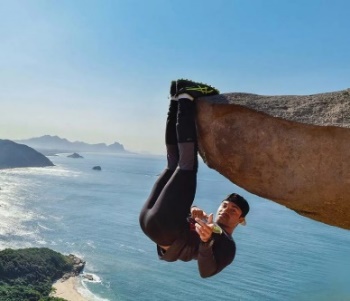 2.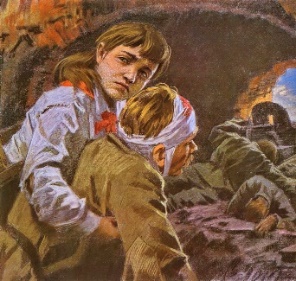 3.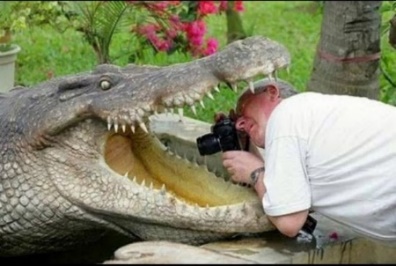 4.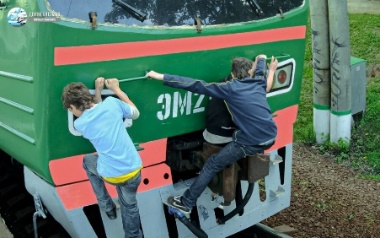 5.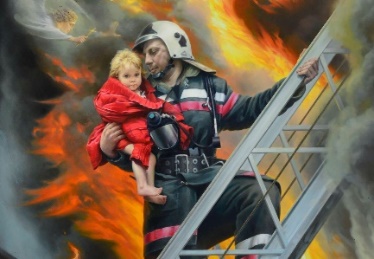 6.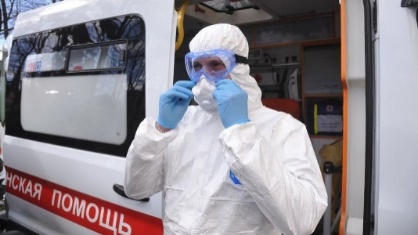 7.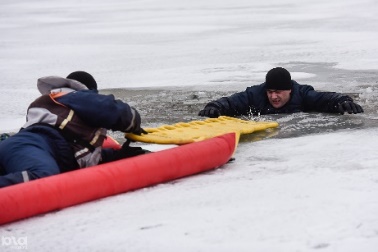 8.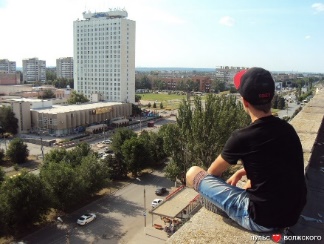 9.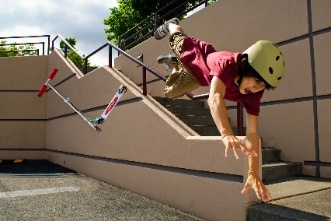 